INVITATION FOR OPENING OF ‘FIVE SUMMITS TRAIL’Pukekohe Tramping Club invites you to join us for the inaugural walk or cycle of our new ‘Five Summits Trail’Meet at 9.30am on SUNDAY 10TH NOVEMBER 2019at PUKEKOHE RAILWAY STATION ON STATION ROAD.toJoin us for a guided walk of the entire 21km trail that takes you through numerous parks and reserves and to the summits of five local volcanic hills around Pukekohe township.orJoin a shorter guided walk of a section of the trail, there will be two options to choose from, details on the morning.or  Guide yourself over whatever part of the trail you choose by using a free map available from a PTC member at the Railway Station. 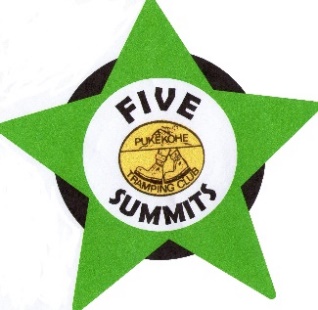 Email: pukekohetrampingclub@gmail.com